Opening Statement WorksheetThe information in your opening would help the court understand what it is you are seeking and the matter before the court. Try to be clear and concise. Orders you seek/oppose: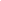 Chronology of your case: Brief relationship overview: (e.g. date of marriage, and separation, if you have children.)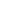 Brief court overview: (e.g. when court documents were filed, any orders made, previous hearings or conferences attended and their outcomes or settlements you reached.)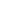 Theory of the case: Briefly state the reasons why you want what you want. (E.g. you seek an order for repayment of debt, you plan to bring evidence on the terms of the loan and your efforts to recover the debt.)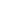 The witnesses: Who and what they will say (in a sentence or two):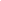 